ехнические параметрыТаблица 1Технические характеристикиТаблица 2Режимы коммутацииТаблица 3Условия эксплуатацииТаблица 4Technical ParametersTable 1Technical SpecificationsTable 2Switching ModesTable 3Operating ConditionsTable 4ТипИсполненияUраб., ВRобмотки, ОмUсрабат., ВUmax, В
(tсраб.≤5 мс)Rконт. эл. цепи,
при Uраб.=(6±1) В,
Ом,
не болееРПС 45
РПС 45-Т
РПС 45-1
РПС 45-1-ТРС4.520.755
РС4.520.756
РС4.520.755-12
РС4.520.756-12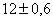 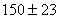 3,6 – 6,610,20,25
при I=(10±1) мАРПС 45
РПС 45-Т
РПС 45-1
РПС 45-1-ТРС4.520.755-01
РС4.520.756-01
РС4.520.755-15
РС4.520.756-15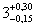 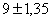 0,95 – 1,552,70,25
при I=(10±1) мАРПС 45
РПС 45-Т
РПС 45-1
РПС 45-1-ТРС4.520.755-02
РС4.520.756-02
РС4.520.755-14
РС4.520.756-14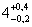 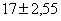 1,35 – 2,13,60,25
при I=(10±1) мАРПС 45
РПС 45-Т
РПС 45-1
РПС 45-1-ТРС4.520.755-03 РС4.520.756-03 РС4.520.755-13 РС4.520.756-13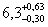 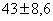 2,25 – 3,55,70,25
при I=(10±1) мАРПС 45
РПС 45-ТРС4.520.755-04 РС4.520.756-04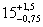 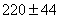 5 – 8,213,50,25
при I=(10±1) мАРПС 45
РПС 45-Т
РПС 45-1
РПС 45-1-ТРС4.520.755-05 РС4.520.756-05 РС4.520.755-11 
РС4.520.756-11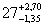 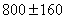 9 – 1521,60,25
при I=(10±1) мАРПС 45
РПС 45-Т
РПС 45-1
РПС 45-1-ТРС4.520.755-06 РС4.520.756-06 РС4.520.755-20 РС4.520.756-200,95 – 1,552,70,5
при I=(100±10) мАРПС 45
РПС 45-Т
РПС 45-1
РПС 45-1-ТРС4.520.755-07 РС4.520.756-07 РС4.520.755-19 РС4.520.756-191,35 – 2,13,60,5
при I=(100±10) мАРПС 45
РПС 45-Т
РПС 45-1
РПС 45-1-ТРС4.520.755-08 РС4.520.756-08 РС4.520.755-18 РС4.520.756-182,25 – 3,55,70,5
при I=(100±10) мАРПС45
РПС45-ТРС4.520.755-09 РС4.520.756-095 – 8,2 13,50,5
при I=(100±10) мАРПС 45
РПС 45-Т
РПС 45-1
РПС 45-1-ТРС4.520.755-10 РС4.520.756-10 РС4.520.755-16 РС4.520.756-16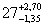 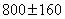 9 –1521,60,5
при I=(100±10) мАРПС 45
РПС 45-Т
РПС 45-1
РПС 45-1-ТРС4.520.755-21 РС4.520.756-21 РС4.520.755-17 РС4.520.756-17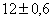 3, 6 – 6,610,20,5
при I=(100±10) мАtсрабатывания, мс, не более5,0Сопротивление изоляции между токоведущими цепями реле, токоведущими цепями и корпусом, МОм, не менее:
 - в нормальных климатических условиях
 - при максимальной рабочей температуре
 - в условиях повышенной влажности и после воздействия инея
 - в условиях соляного тумана, плесневых грибов (только для РПС 45-Т  и  РПС 45-1-Т)

200
20
10
5Электрическая прочность изоляции между токоведущими цепями, между токоведущими цепями и корпусом (эффективное значение испытательного напряжения), В, не менее:
 - в нормальных климатических условиях
 - в условиях повышенной влажности
 - при пониженном атмосферном давлении
 - после воздействия грибковой плесени, соляного тумана (только для РПС 45-Т и РПС45-1-Т)

180
150
150
150Скорость утечки газа-индикатора (степень герметичности):
 - для реле без знака «Δ», м3·Па·с-1 (л·мкм рт. ст.·с-1), не более
 - для реле со знаком «Δ», м3·Па·с-1 (л·мкм рт. ст.·с-1), не более
 - для реле со знаком «Δ6», м3·Па·с-1 (л·мкм рт. ст.·с-1), не более
1,33 ·10-7 (10-3)
6,67 ·10-9 (5·10-5)
1,33 ·10-10 (10-6)Масса, г, не более3,6 ИсполненияДиапазоны коммутации Диапазоны коммутации Род токаВид нагрузкиЧастота коммутации, ГцЧисло коммутационных цикловЧисло коммутационных циклов ИсполненияI, АU, ВРод токаВид нагрузкиЧастота коммутации, Гц∑t=125°СРС4.520.755

РС4.520.755-01...-05

РС4.520.755-11...-15

 РС4.520.756

РС4.520.756-01...-05

РС4.520.756-11...-155·10-6 –0,010,05 – 10vario & const
до 10 000 Гцактивная51050,5·105РС4.520.755

РС4.520.755-01...-05

РС4.520.755-11...-15

 РС4.520.756

РС4.520.756-01...-05

РС4.520.756-11...-151·10-3 – 0,10,5 – 36constактивная51050,5·105РС4.520.755

РС4.520.755-01...-05

РС4.520.755-11...-15

 РС4.520.756

РС4.520.756-01...-05

РС4.520.756-11...-155·10-6 –0,0050,05 – 10constиндуктивная
т≤0,015 с31050,5·105РС4.520.755

РС4.520.755-01...-05

РС4.520.755-11...-15

 РС4.520.756

РС4.520.756-01...-05

РС4.520.756-11...-155·10-3 –0,052 – 36constиндуктивная
т≤0,015 с15·1042,5·104РС4.520.755-06...-10

РС4.520.755-16...-21

 РС4.520.756-01...-05

РС4.520.756-11...-150,05 – 0,50,5 – 36constактивная51050,5·105РС4.520.755-06...-10

РС4.520.755-16...-21

 РС4.520.756-01...-05

РС4.520.756-11...-150,01 – 0,156 – 60varioактивная35·1032,5·103РС4.520.755-06...-10

РС4.520.755-16...-21

 РС4.520.756-01...-05

РС4.520.756-11...-150,05 – 0,250,05 – 36constиндуктивная
т≤0,015 с11040,5·104РС4.520.755-06...-10

РС4.520.755-16...-21

 РС4.520.756-01...-05

РС4.520.756-11...-150,01 – 0,066 – 36constактивная51050,5·105РС4.520.755-06...-10

РС4.520.755-16...-21

 РС4.520.756-01...-05

РС4.520.756-11...-150,01 – 0,066 – 36constиндуктивная
т≤0,015 с11040,5·104РС4.520.755-06...-10

РС4.520.755-16...-21

 РС4.520.756-01...-05

РС4.520.756-11...-150,5 – 1,06 - 36constактивная51040,5·104Схема электрическая принципиальнаяГабаритные размерыГабаритные размерыГабаритные размерыРПС 45, РПС 45-1 нумерация выводов контактов не наносится (показано условно)РПС 45, РПС 45 ТРПС 45-1, РПС 45-1-Т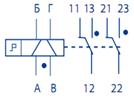 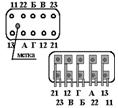 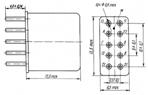 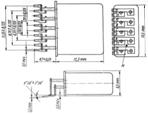 Температура (t) окружающей среды, °Сот минус 50 до плюс 125Относительная влажность воздуха при t≤40°С, %, не более98Атмосферное давление, Па (мм рт. ст.)1,33·10-6 ... 3,04·105  (10-8 ... 2 280)Синусоидальная вибрация:
 - от 0,5 до 1 500 Гц
 - свыше 1 500 до 3 000 Гц
с амплитудой ускорения до 300 м/с2 (30 g)
с амплитудой ускорения до 200 м/с2 (20 g)Механические удары:
 - одиночные




 - многократные (ударная устойчивость) длительностью (2 ... 6) мс

 
 - многократные (ударная прочность)
3 удара с пиковым ударным ускорением до 5 000 м/с2 (500 g) или
9 ударов с пиковым ударным ускорением до 1 500 м/с2  (150 g)

с пиковым ударным ускорением до 750 м/с2  (75 g)

4 000 ударов с пиковым ударным ускорением до 750 м/с2 (75 g) или
10 000 ударов с пиковым ударным ускорением до 400 м/с2 (40 g)Линейное ускорение, м/с2, не более1 000Акустический шум: 
 - диапазон частот, Гц
 - уровень звукового давления (устойчивость), дБ, не более
 - уровень звукового давления (прочность), дБ, не более
50 ... 10 000
140

150 Срок службы и срок сохраняемости:
 - для реле без знака «Δ» и со знаком «Δ», лет, не менее
 - для реле со знаком «Δ6», лет, не менее
20

25TypeModelsRated Voltage, VCoil Resistance I,, II, OhmOperate Voltage, VMax. Voltage when Operate Time =5ms, VContact Resistance when Urated= (6±1) V and I= (10±1)mА, Ohm, not moreRPS45

RPS45-Т

RPS45-1

RPS45-1-ТРС4.520.755;РС4.520.756;РС4.520.755-12;РС4.520.756-12;3,6 - 6,610,20,25RPS45
RPS45-Т
RPS45-1
RPS45-1-ТРС4.520.755-01; РС4.520.756-01; РС4.520.755-15; РС4.520.756-150,95 - 1,552,70,25RPS45
RPS45-Т
RPS45-1
RPS45-1-ТРС4.520.755-02; РС4.520.756-02; РС4.520.755-14; РС4.520.756-141,35 - 2,13,60,25RPS45
RPS45-Т
RPS45-1
RPS45-1-ТРС4.520.755-03; РС4.520.756-03; РС4.520.755-13; РС4.520.756-132,25 - 3,55,70,25RPS45
RPS45-ТРС4.520.755-04; РС4.520.756-045 - 8,213,50,25RPS45
RPS45-Т
RPS45-1
RPS45-1-ТРС4.520.755-05: РС4.520.756-05; РС4.520.755-11; 
РС4.520.756-119 - 1521,60,25RPS45
RPS45-Т
RPS45-1
RPS45-1-ТРС4.520.755-06; РС4.520.756-06; РС4.520.755-20; РС4.520.756-200,95 - 1,552,70,5RPS45
RPS45-Т
RPS45-1
RPS45-1-ТРС4.520.755-07; РС4.520.756-07; РС4.520.755-19; РС4.520.756-191,35 - 2,13,60,5RPS45
RPS45-Т
RPS45-1
RPS45-1-ТРС4.520.755-08; РС4.520.756-08; РС4.520.755-18; РС4.520.756-182,25 - 3,55,70,5RPS45
RPS45-ТРС4.520.755-09; РС4.520.756-095 - 8,213,50,5RPS45
RPS45-Т
RPS45-1
RPS45-1-ТРС4.520.755-10; РС4.520.756-10; РС4.520.755-16; РС4.520.756-169 -1521,60,25RPS45
RPS45-Т
RPS45-1
RPS45-1-Т   РС4.520.755-21; РС4.520.756-21; РС4.520.755-17; РС4.520.756-173, 6 - 6,610,20,5Operate time, ms, not more5,0Insulation Resistance between Relay Circuits, mOhm, not less
 - at normal ambient temperature
 - at maximal operating temperature in conditions of high humidity and after silver thaw attack
 - in conditions of salt fog and mold & fungi200
20

10Test Voltage, V
 - at normal ambient temperature
 - in conditions of a higher humidity
 - at atmospheric under-pressure
 - after mold & fungi and salt fog attack 
(only for RPS 45-Т and RPS 45-1Т)180
150
150150Weight, g, not more     3,6Switching rangeSwitching rangeCurrent typeForm of loadSwitching Frequency, HzNumber of switching cyclesNumber of switching cyclesI, АU, VCurrent typeForm of loadSwitching Frequency, Hz∑t=125 °С0,5·10-5 - 10-20,05 - 10Var & constActive51050,5·1050,1·10-2 - 0,10,5 - 36ConstActive51050,5·1050,5·10-5 - 0,5·10-20,05 - 10ConstInductive
т≤ 0,015с31050,5·1050,5·10-2 - 0,5·10-12 - 36ConstInductive
т≤ 0,015с15·1042,5·1040,5·10-1 - 0,50,5 - 36ConstActive51050,5·1050,1·10-1 - 0,156 - 60VarActive35·1032,5·1030,5·10-1 - 0,250,05 - 36ConstInductive
т≤ 0,015с11040,5·1040,1·10-1 -6·10-16 - 36ConstActive51050,5·1050,1·10-1 -6·10-16 - 36ConstInductive
т≤ 0,015с11040,5·1040,5 -1,06 - 36ConstActive51040,5·104Schematic Circuit DiagramSchematic Circuit DiagramExternal DimensionsExternal DimensionsRPS 45, RPS 45-1RPS 45, RPS 45-1RPS 45RPS 45-1Ambient temperature, °Сfrom minus 50 to plus 125Relative Humidity at t ≤40°С, %to 98Atmospheric pressure, Pa, (mm of Mercury)13·10-7…3,04·105  (10-8…2,3·103)Sinusoidal Vibration:
 - over    0,5 to 1500Hz  
 - over 1500 to 3000Hz
with acceleration amplitude to 300 m/sec2 (20g)
with acceleration amplitude to 200 m/sec2 (20g)Mechanical Shocks:
 - single shocks duration of (0,1-2 ms)

 - multiple shocks duration of (2-10 ms)
3 shocks with acceleration to 5000 m/sec2 (500g) or 9 shocks with acceleration to 1500 m/sec2  (150g)
4000 shocks with acceleration to 750 m/sec2  (75g) or 10000 shocks with acceleration to 400 m/sec2  (40g)